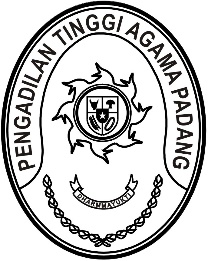 Nomor     	:  W3-A/          /KP.06/11/2022	November 2022Lampiran	:  1 (satu) berkasPerihal	:	Usul Kenaikan Pangkat Pengabdian dan atau		Pemberhentian dengan Hormat sebagai		Pegawai Negeri Sipil dengan Hak Pensiun		a.n. Syafrizal NIP. 196509111993031004Kepada Yth :Sekretaris Mahkamah AgungRepublik IndonesiadiTempatAssalamu’alaikum, Wr. Wb.Bersama ini kami sampaikan dengan hormat usul pensiun pemberhentian dengan hormat sebagai Pegawai Negeri Sipil yang mencapai batas usia pensiun dengan hak pensiun di lingkungan Pengadilan Tinggi Agama Padang atas nama sebagaimana terlampir.Demikian atas perhatian dan perkenannya, diucapkan terimakasih.WassalamPlt. Ketua, Drs. Bahrul Amzah, M.H.NIP. 195810201989031003Tembusan :- Yth. Direktur Jenderal Badan Peradilan Agama di Jakarta;- Yth. Ketua Pengadilan Tinggi Agama Padang (sebagai laporan);- Yth. Kepala Kantor Regional XII Badan Kepegawaian Negara di Pekanbaru;- Yth. Ketua Pengadilan Agama Muara Labuh;LAMPIRAN SURAT PLT. KETUAPENGADILAN TINGGI AGAMA PADANGNOMOR 	: W3-A/      /KP.6/11/2022TANGGAL 	:     NOVEMBER 2022DAFTAR PEGAWAI NEGERI SIPILYANG MENCAPAI BATAS USIA PENSIUN DENGAN HAK PENSIUNDI LINGKUNGAN PENGADILAN TINGGI AGAMA PADANGPlt. Ketua, Drs. Bahrul Amzah, M.H.NIP. 195810201989031003NONAMANIPJABATANSATUAN KERJASyafrizal196509111993031004Kepala Sub Bagian Kepegawaian, Organisasi dan Tata LaksanaPA Muara Labuh